	НУЖНЫ ТОЛЬКО ОТВЕТЫЗадача 1.2. Вычислить значения удельной электропроводности (в 1/(Ом см)) и удельного объёмного электрического сопротивления (в Ом см) собственного полупроводника при температуре T=300K. Материал полупроводника – InAs.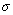 Заряд электрона . Значение  взять как результат решения задачи 1. Необходимые для решения данные взять из условия предыдущей задачи.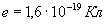 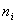  17,06; 0,059 12,5; 0,1 1,706; 0,0059Задача 2.2. Дано: Функция распределения Максвелла – Больцмана частиц системы по энергиям N(ε). Чем отличаются состояния системы 1 и 2?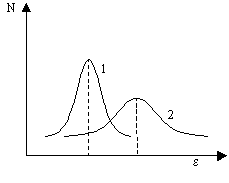  В случае 2 и температура и давление меньше;2. Температурой: ;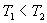 Давлением ;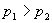  В случае 2 и температура и давление больше;Температурой: ;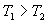 Давлением ;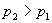 